SITE OVERVIEW: Red rejected siteSITE OVERVIEW: Red rejected siteTown   Brixham (Broadsands, Churston & Galmpton NP Area)Site NameTriangle east of Bascombe Road, north of disused railway line, ChurstonHELAA Reference no. 21B055Approx. yield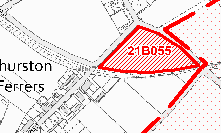 Suitable County Wildlife Site, within Churston Conservation Area.  The NE boundary of the site is the AONB boundary.  Undeveloped Coast.AOLC 2a Brixham/Churston Level Farmland: less sensitive. Outside of any settlement and not well connected to Churston Ferrers village. Poor vehicular access.Impact on greater horseshoe bat sustenance zone.  Available Has not been promoted. Achievable Likely to be viable: Site is flat and within a high value area. Customer Ref no.Current useAgriculture Site descriptionTriangular area to the east of Bascombe Road and north of the discussed railway line.   The site is relatively flat.  It lies outside of but is disconnected from Churston Ferrers. Total site area (ha) 1.4haSUITABILITY ASSESSMENT: STAGE ASUITABILITY ASSESSMENT: STAGE AStrategic potentialHousing?Employment?Other Use?Biodiversity- Within SAC/SSSIFlood Zone 3bOther NPPF Showstoppers (not policy constraints)ConclusionSUITABILITY ASSESSMENT: STAGE B SUITABILITY ASSESSMENT: STAGE B AccessFlood risk, water quality and drainageHeritage and Archaeology (including distance from assets). InfrastructureLandscapeEcologySafety related constraintsSoils (Agricultural Land classification) and contaminationLocal Plan Neighbourhood Plan Development progress (where relevant)OtherSite potentialAVAILABILITY ASSESSMENT Reasonable prospect of delivery (timescale):Confirmation of availability needed from owners. AVAILABILITY ASSESSMENT Reasonable prospect of delivery (timescale):Confirmation of availability needed from owners. The next 5 years0A 6-10 year periodAn 11-15 year periodLater than 15 years